ПРОТОКОЛ заседания конкурсной комиссииАКЦИОНЕРНОЕ ОБЩЕСТВО «ВАГОНРЕММАШ» (АО «ВРМ»)     22 августа 2018г.						№ ВРМ – ОК/14 - КК1Присутствовали:Повестка дня:О подведении итогов открытого конкурса № ОК/14-АО ВРМ/2018 на право заключения договора поставки лесопиломатериала для нужд Тамбовского ВРЗ, Воронежского ВРЗ - филиалов АО «ВРМ» в 2018 – 2019 гг.Информация секретаря Конкурсной комиссии Беленкова С.А.Комиссия решила:1. Согласиться с выводами и предложениями экспертной группы (протокол от 21.08.2018 г. № ВРМ-ОК/14-ЭГ2).2.Признать победителем открытого конкурса № ОК/14-АО ВРМ/2018 - ИП Качурин М.О., получившему максимальную балльную оценку и поручить:- Воронежскому ВВРЗ в установленном порядке обеспечить заключение договора со стоимостью предложения 18 312 000 (Восемнадцать миллионов триста двенадцать тысяч) рублей 00 копеек с учетом всех налогов, включая НДС. - Тамбовскому ВВРЗ в установленном порядке обеспечить заключение договора со стоимостью предложения 13 559 000 (Тринадцать миллионов пятьсот пятьдесят девять тысяч) рублей 00 копеек с учетом всех налогов, включая НДС.	Решение принято единогласно.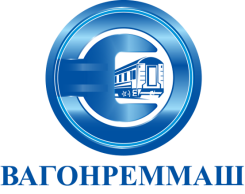 АКЦИОНЕРНОЕ ОБЩЕСТВО «ВАГОНРЕММАШ»105005, г. Москва, наб. Академика Туполева, дом 15, корпус 2тел. (499) 550-28-90, факс (499) 550-28-96, www.vagonremmash.ruПредседатель Конкурснойкомиссии									Члены Конкурсной комиссии:Подписи: